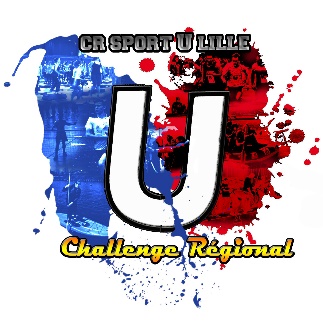 CHALLENGE REGIONAL DES ASSOCIATIONS SPORTIVESRECORD DE L’HEURE DE NATATIONJEUDI 18 OCTOBRE 2018 15H30 (Pointage 1er Tour) – Départ 16h00 Niveau 1 (FORT)16H30 (Pointage 2ème tour) – Départ 17h30 Niveau 2 Piscine Universitaire – Lille 2REGLEMENT	Une équipe de 10 nageurs à 20 nageurs doit nager la distance la plus longue possible en 1 HEURE, avec passage de relais au minimum tous les 50 mètres.	Les équipes peuvent être mixtes (mais classement avec les masculins).	Une équipe est constituée de nageurs(ses) de la même A.S.	Une licence individuelle maximum (licence CRSU) par équipe.CHAQUE EQUIPE DOIT PROPOSER UN JUGE (NON NAGEUR !) et ne pourra participer qu’à cette condition.Le juge donne 1 point de participation comme les nageurs.	Engager vos équipes en ligne, pour le 16 Octobre 2017 au plus tard. Merci de respecter ce délaiHORAIRE :1er Départ :  16 h 00 - pour les équipes Niveau 1 (FORT)                                   (15 h 30 pointage)2ème Départ : 17h30 - pour les équipes Niveau 2                      (16h30 pointage)RECORD A BATTRE :Record toutes catégories :6 900 M parcourus par la Faculté des Sciences du Sport en 1 HEURE EN GARCONS (2016)5 825 M parcourus par la Faculté des Sciences du Sport en 1 HEURE EN FILLES (96)Record des Grandes Ecoles :5750 M parcourus par H.E.I en 1 HEURE EN GARCONS (2010)4 425 M parcourus par l'ESC Lille en 1 HEURE EN FILLES (2005) Attention : 	Règles à respecter	 - Engagement obligatoire : ne pourront nager que les équipes préalablement INSCRITES	 - Tout forfait d’équipe ôtera 10 points au total général du Challenge Régional - F.F. Sport U	 - Si le nombre d’équipes est trop élevé pour la capacité d’accueil de la piscine, nous vous communiquerons par MAIL le nombre maximum qui pourra participer ou les modifications dans les horaires. CHALLENGE REGIONAL DES ASSOCIATIONS SPORTIVESRECORD DE L’HEURE DE NATATIONJEUDI 18 OCTOBRE 2018 15H30 (Pointage 1er Tour) – Départ 16h00 Niveau 1 (FORT)16H30 (Pointage 2ème tour) – Départ 17h30 Niveau 2 Piscine Universitaire – Lille 2 (Attention : ne remplir que le NOM PRENOM N° LICENCES et à rendre à l'entrée de la piscine)A.S :			Jury :			Date : 18 Octobre 2018		Couloir :Ne pas mettre sur ce document le nom de votre jury, ni le numéro de couloir.    50        100         150          200           250          300          350           400           450          500             Nom			           			Prénom	     		N° licence1) ............................................................		................................		............................2) ............................................................		................................		............................3) ............................................................		................................		............................4) ............................................................		................................		............................5) ............................................................		................................		............................6) ............................................................		................................		............................7) ............................................................		................................		............................8) ............................................................		................................		............................9) ............................................................		................................		............................10) ...........................................................		................................		............................11) ...........................................................		................................		............................12) ...........................................................		................................		............................13) ...........................................................		................................		............................14) ...........................................................		................................		............................15) ...........................................................		................................		............................16) ...........................................................		................................		............................17) ...........................................................		................................		............................18) ...........................................................		................................		............................19) ...........................................................		................................		............................20) ...........................................................		................................		............................ 500100015002000250030003500400045005000550060006500700075008000